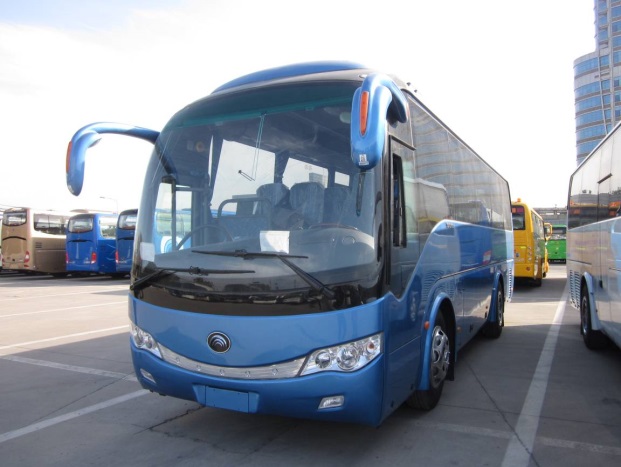 Техническая спецификация модели ZKПараметры контура    Габаритные размеры (mm) ：9025х2480х3330                                            Колесная база (mm)：4300     Минимальный клиренс (mm)：205                 Параметры двигателяМодель двигателя：Cummins ISBe +225       Тип двигателя：дизельный с турбонаддувом и промежуточным охлаждением воздуха, 6-цилиндровый рядный, с водяным охлаждениемОбъём(л)：6,7                                        Максимальный крутящий момент (Н.m/rpm)：835.7/ 1500                       Тип топлива：автомобильный дизель  Рабочие характеристики    Максимальная скорость (km/ч)：115Ёмкость топливного бака（л）：200                          Спецификация шасси         Сцепление: «Sachs», модель GMF395 с дистанционным пневмогидравлическим приводом, производство ГерманияКоробка передачи: QJ S6-100, механическая, 6-ступенчатаяПодвеска: Пневматическая, гидравлические амортизаторы двойного действияРулевая система: ZF8090 ГУР, рулевая колодка регулируется по высоте и углу наклонаТормозная система: Двухконтурная пневматическая, барабанная; рычаги автоматической регулировки тормозных зазоров марки «Haldex», ABS/ ASR «Wabco»,стояночный тормоз; осушитель воздуха  «Wabco» Шина: Бескамерные, «Double Coin», 10 R22,5Электроцепь:24в,однопроводная с отрицательным заземлениемПусковое устройство: 24в , 5.5kWАккумулятор/генератор: 150Ah2,140A +Конструкция кузова: Полунесущая конструкция, цельнолистовая обшивка, алюминиевые люки багажного отделения. Кузов и шасси полностью обработаны по технологии электрофорезаВнутренняя отделка: Цельная панель вентиляции и освещения для чтения, багажные полки, подготовка для установки DVD (громкоговорители с разводкой, 15" ж/к дисплей в передней части салона), 2 потолочных люка, 2 круглых вентилятора на крыше，диспенсер (охлаждённая + горячая вода)Двери: 2 пассажирские двери: электроуправляемые, пневматические, одностворчатые; открываются наружу; оснащены устройством защиты от защемленияОкна: Тонированные боковые стеклопакеты. Занавески в салоне, солнцезащитная штора и сдвижная форточка с двойными стёклами для водителя Сидения для пассажиров: 35+1+1,Механизм изменения наклона спинки; подлокотники со стороны прохода; смещение сидений к центру прохода Система кондиционирования воздуха: Неавтономный Кондиционер верхнего расположенияСистема отопления: Автономный отопитель Spheros; 6 конвекторов с принудительным обдувом и раздельным управлением; отопление места водителя и ступеней.Зеркала заднего вида: Электроуправляемые, с подогревом, обтекаемой формыФары: Блокфара головного освещения, противотуманные фары; верхние (сзади и спереди) и боковые габаритные огни; дополнительный стоп сигнал, салонное освещение, «ночной свет»Гарантия – 2 года (1год полностью+1 год на силовую линию) или 150 000км. пробега, (что наступит раньше)Место поставки: г. Краснодар, ул. Новороссийская 15Цена в указанной комплектации 103 000 USD. Оплата по курсу ЦБ на день оплатыЦена действительно до 29.02.2016г